Echiquier ABC Pays de Vannes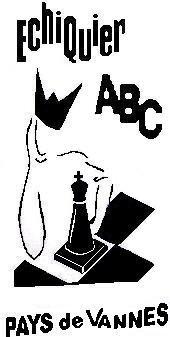 Arradon - Baden ClubPrésident :Daniel Maréchal : damarechal@wanadoo.fr. Tél. : 0297447337Trésorier :Franck DuplessySecrétaire :Dominique JolivelAnimateur, salarié du club : Laurent Robveille :lrob@aliceadsl.fr. Tél. :0952672824 site web du club:  http://abcvannes-echecs.fr/Activités proposées : initiation, perfectionnement, compétitionA Vannes : en partenariat avec l'échiquier vannetais,Maison des Associations,rue Guillaume Le Bartz  2° étage Responsable Edouard Bremond : Le mercredi : 	de 14h à 17h,entraînement adultes 		de 14h30 à 16h30,   initiation  et perfectionnement jeunes  avec Laurent RobveilleLe samedi :	de 14h à 17h responsable Edouard BremondA Arradon : responsable Daniel MaréchalLe mardi :	de 16h15 à 18h, salle du Raquer : initiation jeunes avec Daniel Maréchal		de 20h30 à 23h, salle du Raquer (derrière la Mairie):échecs loisirs adultesLe vendredi :	de 16h15 à 19h, salle Saint-Pierre : perfectionnement jeunesA Baden : responsable Jean-Luc Garo, 24 place de l’EgliseLe samedi : 	de 10h à 11h30 initiation, perfectionnement, jeunes avec   Laurent RobveilleTarifs pour la saison 2017-2018La licence A ou B de la Fédération Française des Echecs est obligatoire pour toute les activités du club, les joueurs étant de ce fait couverts par l’assurance de la Fédération. Le club souscrit une licence A pour tous les jeunes auprès de la FFE. Chèques à l’ordre de ABC Pays de Vannes.Adultes : 	licenciés A : 66 euros		licenciés B : 30 euros Jeunes :	55 euros sauf cadets et juniors 35 eurosles jeunes lycéens ne  bénéficient plus d’une aide de la région de 15 euros .Les différentes catégories d’ âge : petits poussins nés en 2010 ou après, poussins nés en 2009 et 2008, pupilles nés en 2007 et 2006, benjamins nés en 2005 et 2004, minimes nés en 2003 et 2002, cadets nés en 2001 et 2000, juniors nés en 1999 et 1998seniors nés en 1994 ou avant.Le club a une équipe en Nationale 3, une équipe en Nationale 4, 1 équipe en Départementale 1, 2 équipes en départementale 2, 2 équipes jeunes en  Départementale. Le club participe à la coupe de France et à la coupe Loubatière. Au niveau individuel championnat du Morbihan jeunes, championnat du Morbihan toutes catégories, championnats scolaires. Calendrier sur le site du club ou sur celui de la FFE.Autorisation parentaleJe, soussigné(e), nom/prénom : ................................................................................................. adresse...............................................................................................................................................................................................................................................................N° de téléphone :.................................mail...............................................................................................................................autorise mon fils ou ma fille, nom/prénom.................................................................................né(e) le ….........................................à participer aux activités organisées par le club de l’ABC Pays de Vannes et aux compétitions organisées par les différentes instances de la Fédération Française des Echecs. Je souhaite que mon fils ou ma fille participe aux championnats par équipes jeunes oui    non    ; les parents devant assurer un ou deux déplacements au cours de la saison.						Signature